Matematika v permakulturní zahraděPermakulturní zahrada, ekozahrada či džungle_____________________________________________________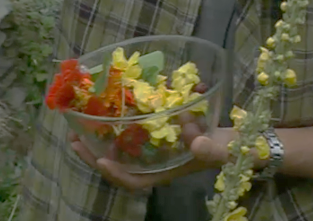 Pan Novák si na své permakulturní zahradě připravoval svačinu. Do jedné misky si natrhal několik květů divizny a  o šest květů více lichořeřišnice. Celkem měl v misce třicet květů. Kolik květů divizny nasbíral do misky?K řešení můžete využít připravené schéma, květy divizny vybarvěte žlutě, lichořeřišnici červeně.Nezapomeňte zapsat odpověď!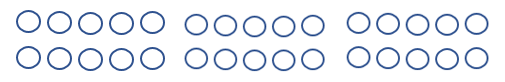 ……………………………………………………………….………………………………………………………
……………………………………………………………….………………………………………………………
……………………………………………………………….………………………………………………………
……………………………………………………………….………………………………………………………
……………………………………………………………….………………………………………………………
……………………………………………………………….………………………………………………………
Potom si pan Novák připravil druhou misku. Do jedné třetiny této misky nasbíral angešt. Druhou třetinu zaplnil bílým rybízem. Jaká část misky zůstala nezaplněna?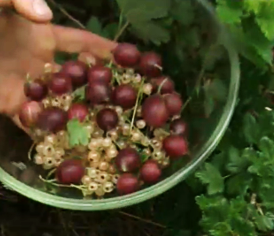 ……………………………………………………………….
……………………………………………………………….
……………………………………………………………….
……………………………….……………………………….Pan Novák si připravil na vydláždění cestičky ve své zahrádce kameny. Pomozte mu kameny do cestičky správně poskládat.Vystřihněte si z přílohy připravené kameny.Rozložte kameny na cestičku tak, aby byl zachován tvar cesty a kameny na sebe navazovaly.Co jsem se touto aktivitou naučil/a:………………………………………………………………………………………………………………………………………………………………………………………………………………………………………………………………………………………………………………………………………………………………………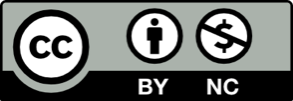 Příloha: Dlážděná cestička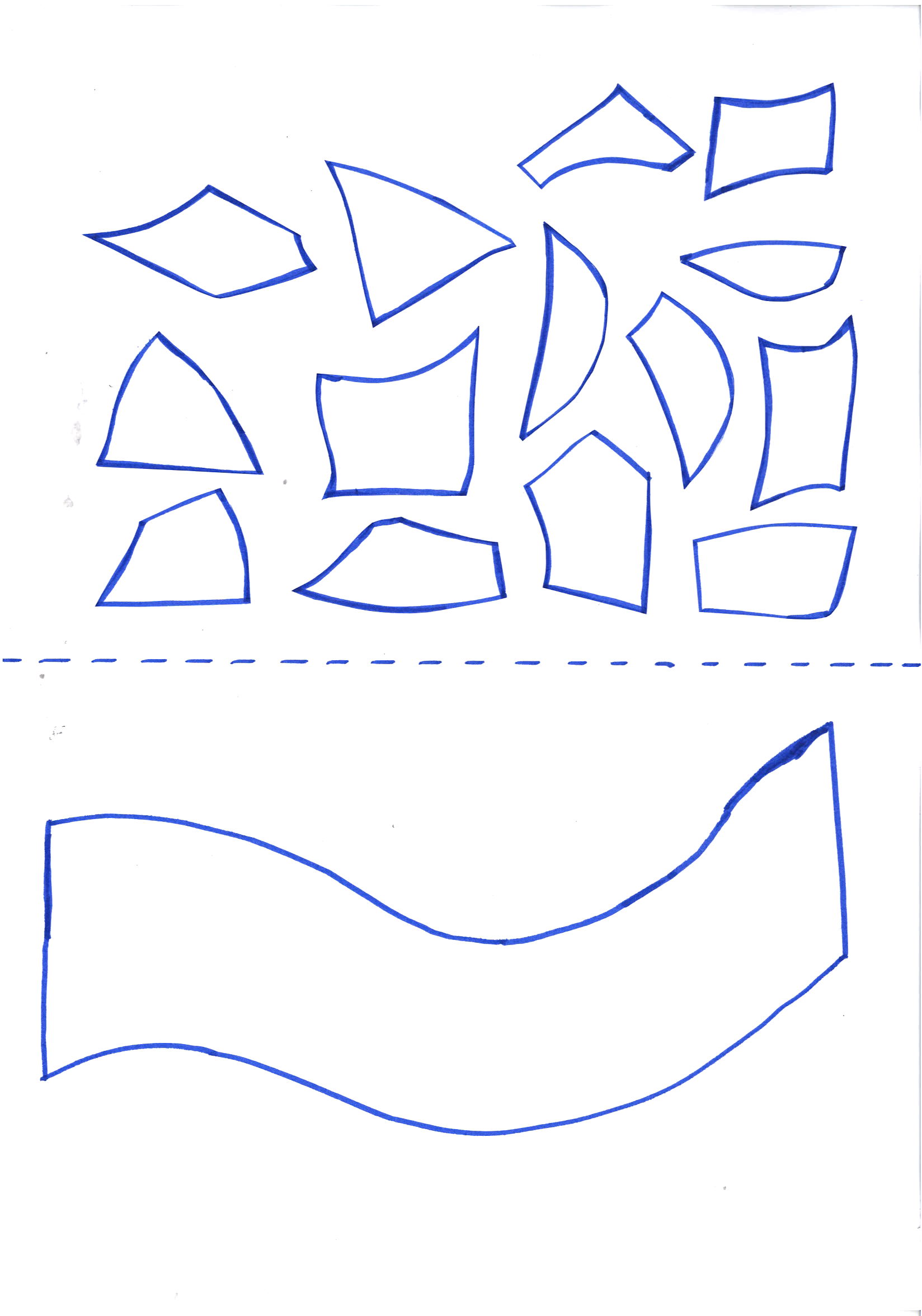 